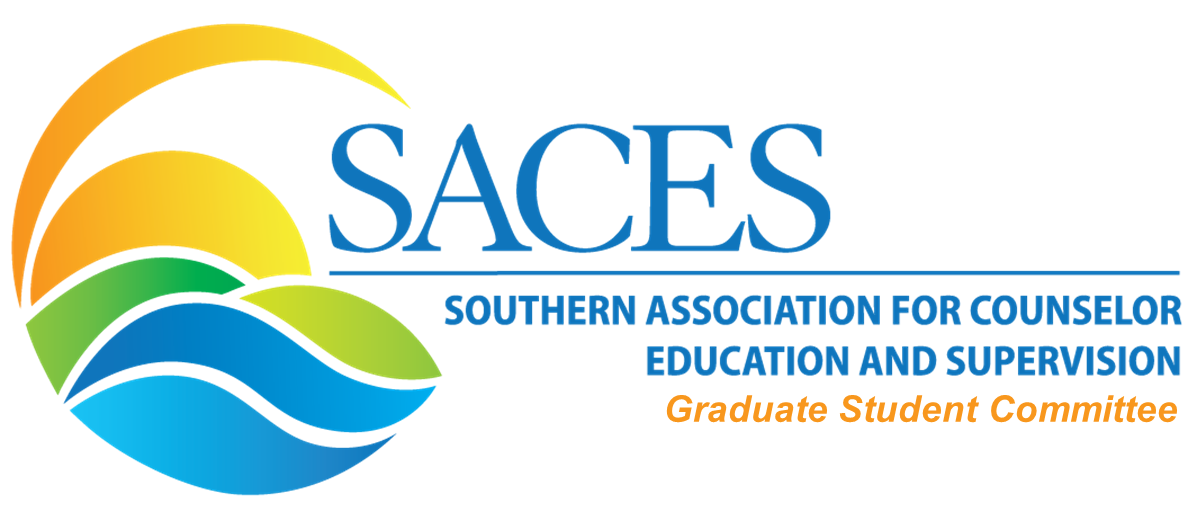 AgendaMeeting Date: February 22nd at 9am-11am (CST) 10am-12pm (EST) Members in Attendance: Joey Tapia-Fuselier (UNT), Missy Butts (UNC Charlotte), Leah Howard (Mercer), Cheri Keene (UT San Antonio), Donya Wallace (U of South Carolina), Nils Palma (Liberty), Karlesia Montague (UNC Charlotte), Genee Glascoe (U of South Carolina), Amanda Stuckey (U of Arkansas), Jyotsana Sharma (Virginia Tech), Daisy Zhou (Stetson), Jordan Beasley (Mercer), Marcella Rolle (Walden), Raven Cokley (U of Georgia), Mahsa Maghsoudi (UT San Antonio), Keshia Ross-Williams (Argosy)Brief Introductions:Sub-Committee Assignments:These assignments are fluid. Every person who submitted interest was assigned to one committee. These committees can change and individuals can decide how many committees they would like to be involved withDon’t overcommit—take a realistic look at your schedule and decide how you can contribute.Subcommittees:Blog (total members assigned: 7)Monthly blog will be sent to the entire SACES graduate student listserv, will be posted on the website, and will be posted on social mediaThe purpose of the blog is to give students a voice, give them experience with professional writing, and give them experiencing with reviewing and editing submissionsProposed Blog submissions processes:Assign one person on the committee every month to write something for the blogSubmit a call for blog posts and get submissions from outside of the GSCFeedback from committee:Put a call out, but always have a back up from the committeeHave an open calendar and interest areas leaving it to the subcommittee to decide if it is appropriateLarge committee serving as a backup and submitting as neededTopics and InterestsDecided by subcommittee and approved by GSC Co-Chairs and SACES ECReviewersDetermine which subcommittee members might be willing to serve as the reviewersDetermine Policy/Procedures and Structure for Blog:Length of submissionsDesign and platformProposed timeline for rolloutSchedule of publicationWebsite (total members assigned: 6)Purpose: Collect resources relevant for graduate students and new professionals transitioning to counselor education positions/practitioner roles and work with Dr. Wolf to post on website for graduate studentsPotential Content:ArticlesPowerpoints/PresentationsUpcoming Trainings and WebinarsDetermine Policy/ProceduresWhat do we want this process to look like? Counselor Educator Interviews (total members assigned: 21)This committee is going to have the most moving partsIdentifying ParticipantsPositions of InterestJoey & Missy already have a list going, but the committee can decide what they want to use for the processPlatformAccessible platform (closed captioning option)Zoom?Needs to be able to recordEditingDetermine who will edit the interviewsNeeded software?Interviewers Who will conduct the interviews?Interview Questions/Timeline/ScheduleRoll-out the process in MarchDecide plan and schedule to be carried over into the new academic yearDecide on Interview QuestionsMissy has a running list, but committee can decide what they want to know and adapt as they pleaseWork with Dr. Wolf to post on websiteNewsletter (total members assigned: 3)We have a full page every issue to advertise and submit information in the SACES newsletterCommittee responsible for collecting materials/resources to advertise every issueDesign of submissionJoey will forward the contact information of the co-editors of the newsletter You will know the SACES theme ahead of time, should be on website or co-editors should be able to share itCollaboration with Interest Networks (total members assigned: 5)Contacting each interest networkSome interest networks want to work with the GSC but don’t know it might look like List of INs on SACES websiteContact INs and determine how GSC might get involvedSuggestions:Potential for mentorship program/networking?Collaboration with the interest networks in a mentorship wayGroup mentorship option for students?Lunch & Learns hours—lunchtime once a month and Ins lead an open discussion once a monthShare what they do, relevant content, and interacting with the interest networksGetting students more involvedSocial Media (total members assigned: 3)Currently managed by Joey & PanosCommittee members would help manage platforms: FacebookOther platforms?Material to share/ResourcesRelevant News & Resources within the SACES media policiesPolicies are listed on the SACES websitesImportant Information for Subcommittees: Joey will email everyone what committee they are inEmail Joey or Missy if you have any concerns about where you are assignedCommittees will start rolling out their programs in MarchCommittees need to create a plan and timeline to present at next large GSC meetingChain of Command:Committees will make decisions about their processesThis information should be submitted to GSC co-chairs, Joey & Missy, for approval.Missy and Joey will send the subcommittee ideas and suggestions to EC for approval before subcommittee can implement plansGoogle Drive:We will give you access to our committee folders on google driveThese folders have committee information and committee chargesTimeline for GSCSubcommittee MeetingsSubcommittees need to meet before next meeting and have at least one member attend the full GSC meeting to report progressFull Meetings Doodle poll for the next graduate student committee meetingLast week of March/first week of AprilPotential informal in-person meetup at ACAComplete the google form for committee interest if you have not alreadyCommittee Co-Chair: Jose “Joey” Tapia-Fuselier Email: josetapia@my.unt.eduCommittee Co-Chair: Missy Butts Email: cbutts4@uncc.edu